2.10  Веб-сайты к разделам Программы, используемые  в образовательном процессе. (В соответствии с методическими рекомендациями по работе с примерной основной образовательной программой дошкольного образования и Федеральным государственным образовательным стандартом дошкольного образования, стр. 77). Министерство образования и науки РФ,  ФГАУ «Федеральный институт развития образования».  Москва 2016.Содержательный раздел Программы.Развитие игровой деятельности детей -  www.solnet.ee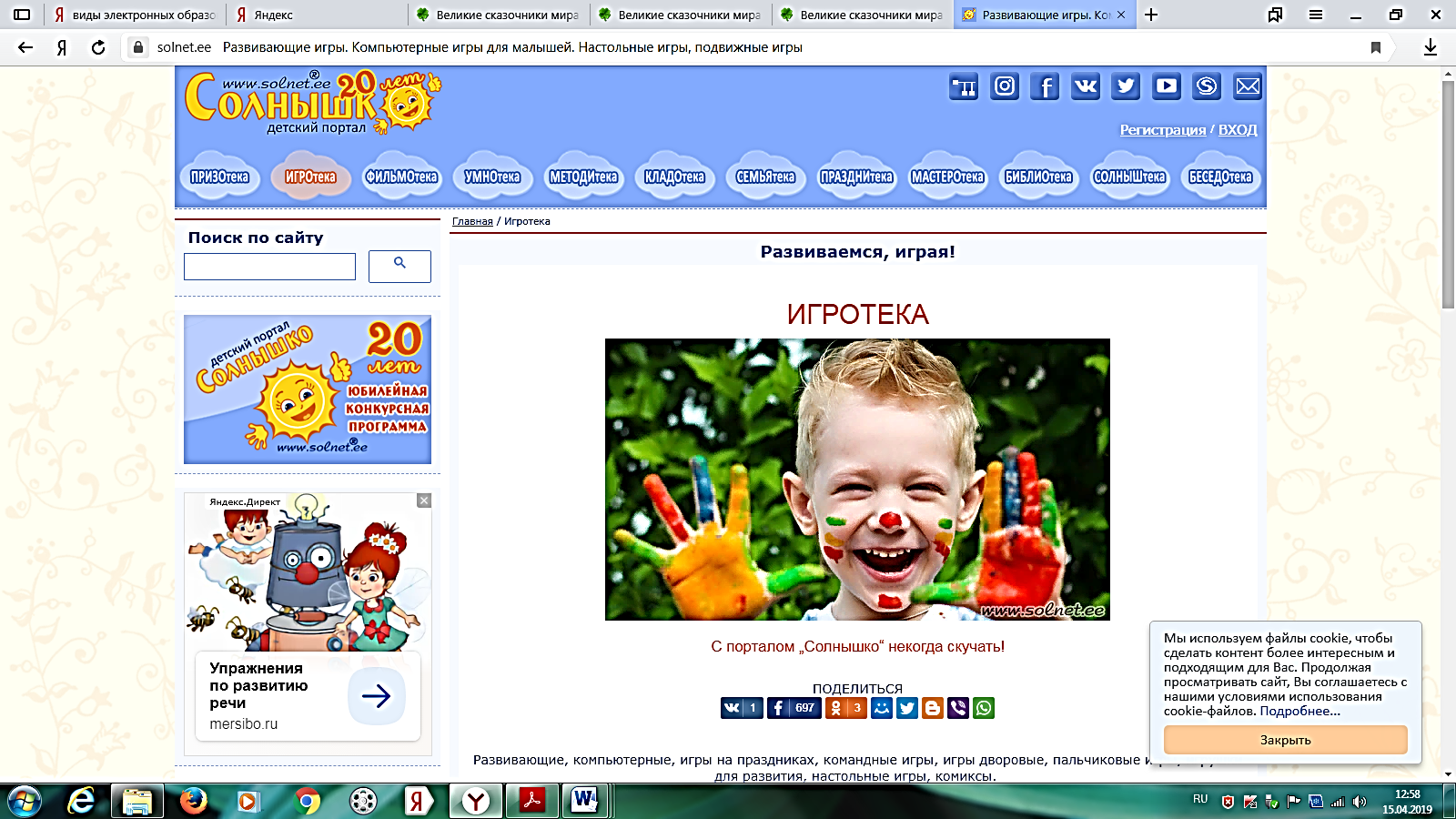 2.Речевое развитие детей: приобщение к художественной литературе .2.1 www.teremok.pp.ru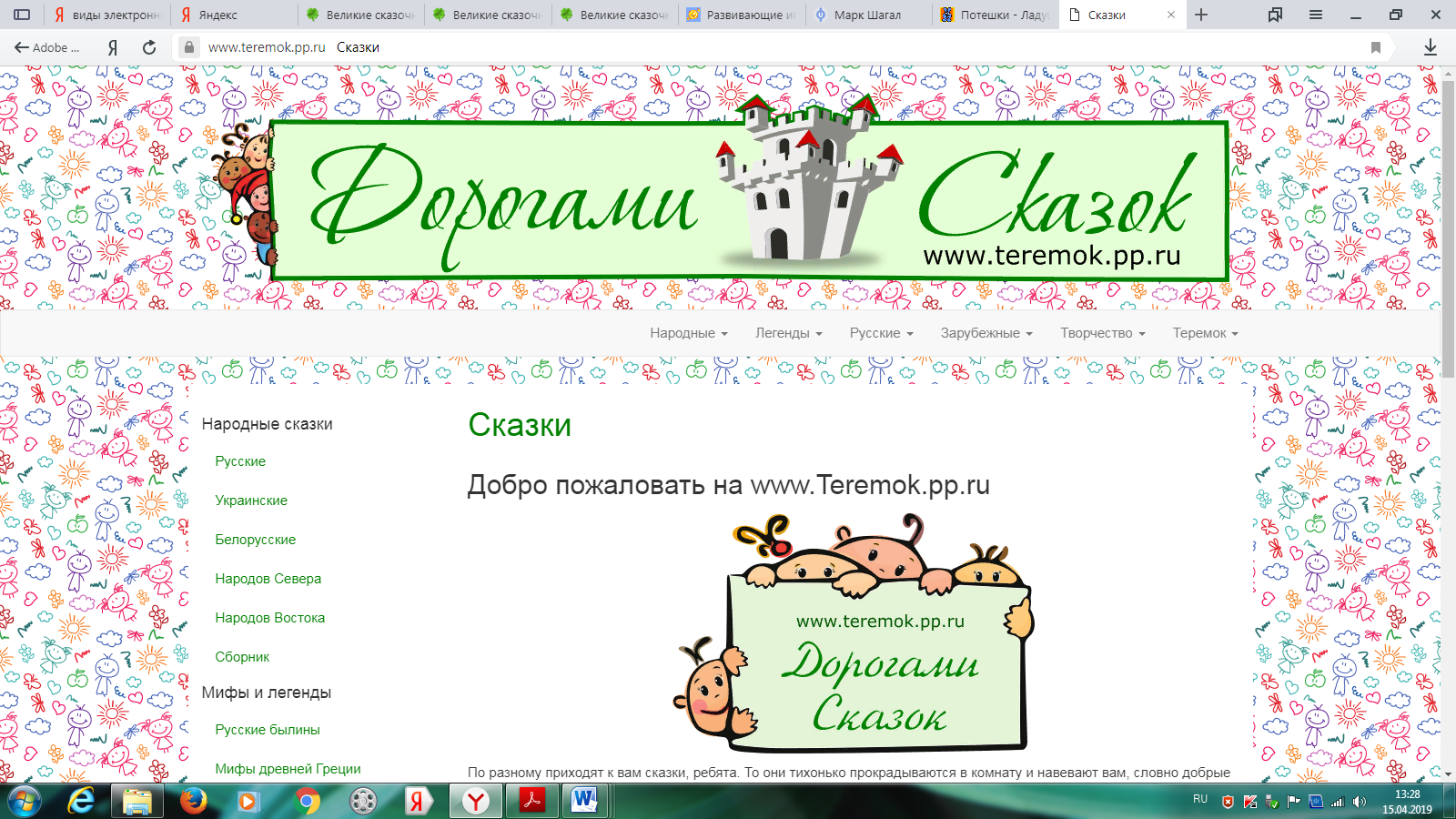 http://ladushki.ru/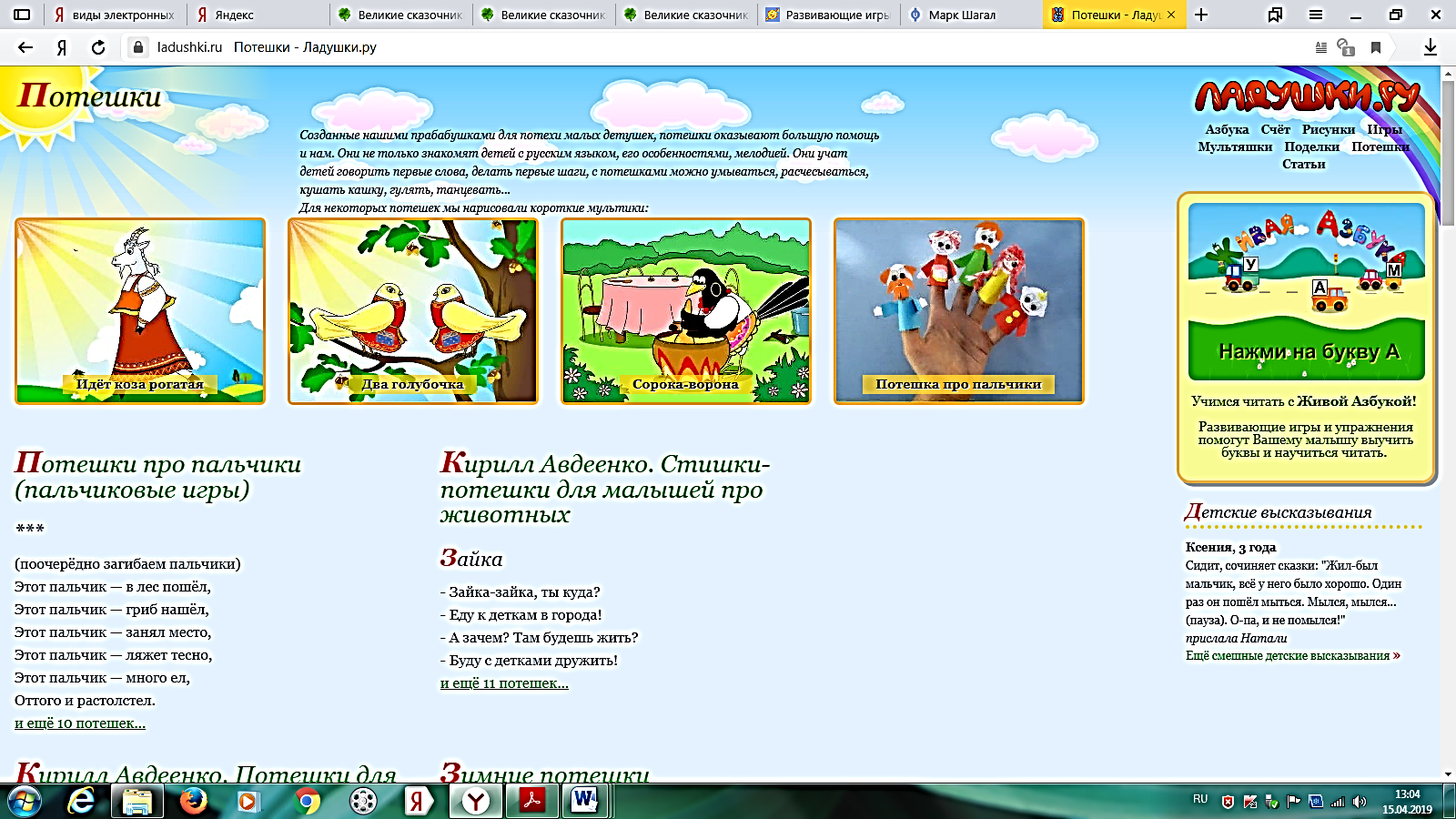 3.Формирование  основ   безопасности: безопасность на дорогах.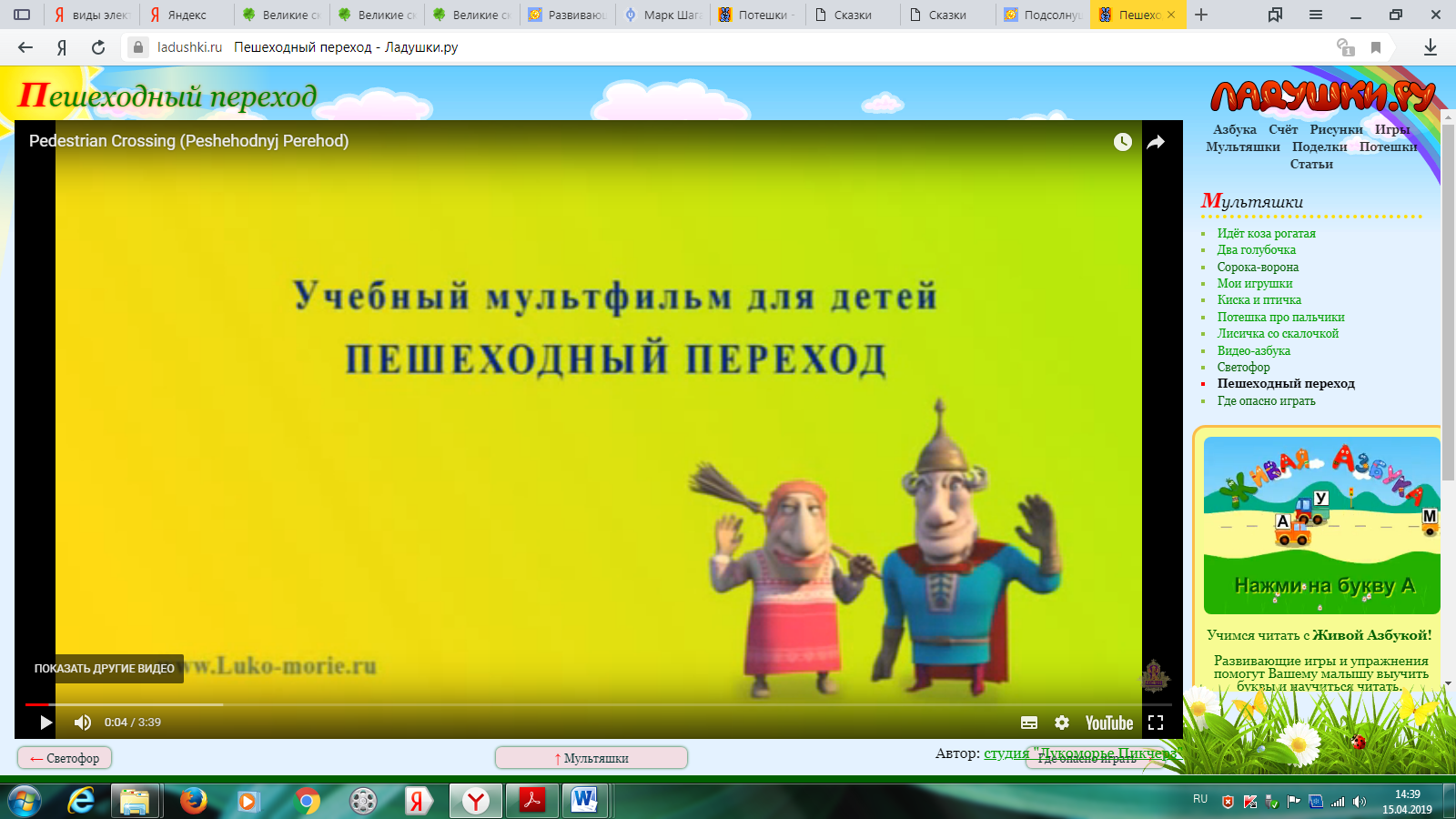 4. Ознакомление с миром природы. Детская страничка - детям о природе www.deti.religiousbook.org.ua 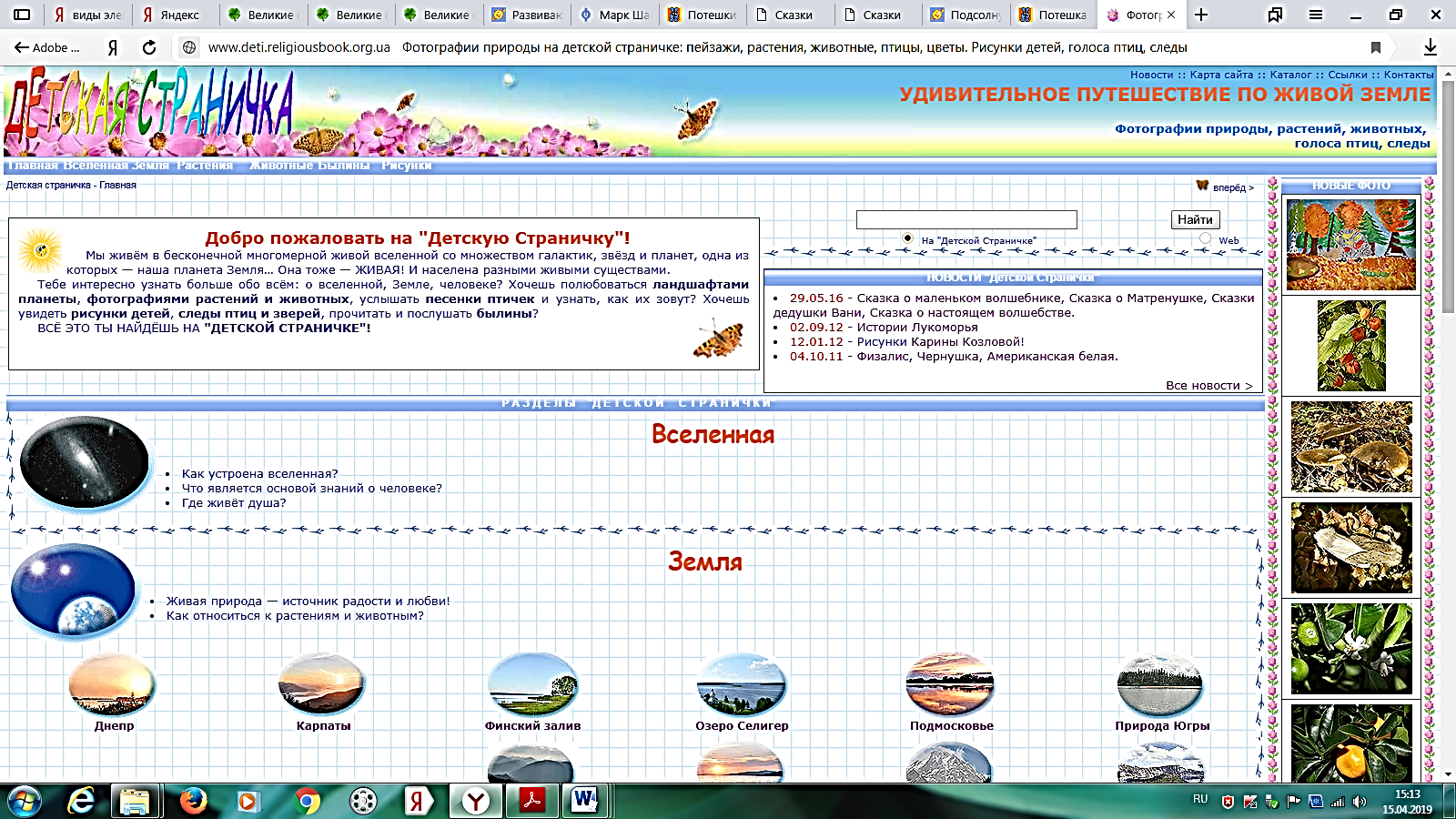 5. Веселые обучалки -  kindergenii.ru6. Сказочный мир -  www.skazochnyj-mir.narod.ru7.Твой Детский Мир - detskiy-mir.net8. Наши детки -  www.ourkids.ru9. Раскраски.ru  - raskraski.narod.ru 